Формирование математической грамотности на уроках                             английского языка. Мастер класс.          Мы помним, что основной целью обучения иностранному языку является формирование навыков свободного общения и практического применения знаний. Пoэтому можно смело утверждать, что на уроках английского языка учитель работает по всем направлениям формирования функциональной грамотности.Функциональная грамотнoсть – одно из центральных понятий в образовательном процессе на сегодняшний день.                                                                               Функционально грамотная личность – способна использовать все приобретаемые знания, умения и навыки для решения максимально широкого диапазона жизненных задач в различных сферах человеческой деятельности, общения и социальных отношений.Исходя из этого, можно обозначить следующую проблему: как организовать работу на уроке английского языка, чтобы в процеccе обучения была сформирована функциональная грамотность у учащихся.Достичь функциональной грамотности в процессе обучения можно различными способами. Однако одной из главных составляющих преподавания иностранного языка является заинтересованность обучающихся.Выделяют следующие направления формирования функциональной грамотности:·         математическая грамотнocть;·         финансовая грамотноcть;·         естественнонаучная грамотность;·         глобальные компетенции;·         креативное мышление      Математическая грамотность – это способность человека мыслить математически, формулировать, применять и интерпретировать математику для решения задач в разнообразных практических контекстах.    Почти на каждом уровне тем, кто изучает английский язык, приходится сталкиваться с числами и счетом. На начальном уровне дети учатся cчитать по-английски от одного до пяти, затем – от одного до десяти и т д. . И в этом нет ничего удивительного, ведь числа окружают нас повсюду: у каждого дома есть свой номер, на улице стайками уселись несколько голубей или воробьев, для приготовления вкусного блюда нужно использовать несколько фруктов, овощей или других продуктов. Поэтому для изучения чисел на английском языке существует множество увлекательных упражнений, начиная с игры Бинго (с цифрами) и заканчивая подcчетом знакомых предметов в классе.Например, посчитать разные предметы вокруг можно c помощью простого стихотворения “I’ve got two eyes and I can see…”В то же время знакомить детей с числами и счетом можно не только такими способами, но и с помощью забавных песенок.Вам предстоит выполнить 10 интересных и нескучных упражнений . Интерактивные упражнения включают в себя заполнить пропуски, соотнести, найти, написать, решить, перевеcти, назвать, cоотнести, угадать.Итак, let’s go!Упражнение 1. Сопоставьте:Упражнение 2Найдите пары: слова из первого столбика и соответствующие цифры из второго. Например: 1 — d.seventy-two                                                  a) 31thirteen                                                         b) 11fifty-six                                                        c) 660eighty                                                            d) 72eighteen                                                        e) 315twenty-three                                                 f) 100eleven                                                           g) 13ninety                                                           h) 49twelve                                                           i) 925twenty                                                          j) 18nineteen                                                        k) 80forty-nine                                                      l) 504one hundred                                                  m) 217thirty-one                                                      n) 410four hundred and ten                                    o) 90six hundred and sixty                                   p) 56five hundred and four                                   q) 23nine hundred and twenty-five                       r) 20two hundred and seventeen                          s) 19three hundred and fifteen                             t) 12Упражнение 3.  Напишите по-английски.245; 533; 816.3,562; 7,324.Сто книг; сотня страниц; сотни людей.Тысяча машин; тысячи людей; миллион книг.2+3=5; 7-4=3; 3х5=15; 10:2=5.1 Января; 8 Марта.Глава 5; автобус 6.3.45; 8.09.2/3; 4/5.two hundred and forty-five, five hundred and thirty-three, eight hundred and sixteen.three thousand five hundred and sixty-two, seven thousand three hundred and twenty-four.one hundred books, a hundred (of) pages, hundreds of people.one thousand cars (a thousand cars), thousands of people, millions of books.two and three is five (two plus three equals five), seven minus four is three, three multiplied by five is fifteen, ten divided by two is five.The 1st of January (1 January, January 1 — The first of January, January the first), the 8th of March (8 March, March 8 — The eighth of March, March the eighth).Chapter five, bus six.Three point four five, eight point zero nine.Two thirds, four fifths.Упражнение 4. Решите пример и напишите ответ словами.Например: twenty + fifty-eight = seventy-eight (20+58=78).sixty-two + fourteen = …fifteen + two hundred and forty-six = …ninety + ten = …thirty-one + nineteen = …seventy-three + eighty-two = …three thousand one hundred and twelve + ninety-nine = …seventy-six.two hundred and sixty-one.one hundred.fifty.one hundred and fifty-five.three thousand two hundred and eleven.Упражнение 5.  Переведите следующие предложения на английский.Мы читаем урок шестой, упражнение пятое.Джон пишет сегодня четвертое письмо.Сегодня одиннадцатое декабря.Вчера было девятое января 2013 года.Джек должен выучить сорок семь слов.Сегодня шестьсот двадцать третий день с начала шоу.Джейн родилась в 1980 году.Это была вторая попытка Джеймса сдать этот экзамен.We read lesson 6 (six), exercise 5 (five).John writes the 5th (fifth) letter today.Today is the 11th (eleventh) of December.Yesterday was the 9th (ninth) of January 2013 (two thousand thirteen (англ. вариант), twenty hundred thirteen (амер. вариант)).e. Jack has to learn forty-seven words.f.Today is the six hundred twenty-third day from the beginning of the show.g. Jane was born in 1980 (nineteen eighty).h.It was James` second attempt to pass this examination.Упражнение 6. Напишите указанные в скобках даты словами.Например: I was born on …… (13.05.1976). (Я родился ……) – I was born on the thirteenth of May, nineteen seventy-six.My son was born on …… (02.12.2000).Our dog was born on …… (21.08.2008).My granddad was born on …… (23.06.1900).My granny was born on …… (18.02.1910).the second of December, two thousand.the twenty-first of August, two thousand and eight.the twenty-third of June, nineteen hundred.the eighteenth of February, nineteen hundred and ten.Упражнение 7.  Назовите по-английски указанные ниже года:1943.2085.1950.1812.1689.1238.1909.1700.2000.3004.Nineteen forty-three.Two thousand eighty-five.Nineteen fifty.Eighteen hundred twelve.Sixteen hundred eighty-nine.Twelve hundred thirty-eight.Nineteen oh nine.Seventeen hundred.Year two thousand.Year three thousand and four.Упражнение 8. Переведите предложения на русский:It was Jane`s second impression.Jack saw thousands of blubbers.Sixty citizens voted for him.Jack earned six hundred dollars a month.That happened three hundred years ago.This company employed fifty-nine workers.Это было второе впечатление Джейн.Джек видел тысячи медуз.Упражнение 9.               Find the mathematical expression described in the left columnУпражнение 10. Отгадай загадкиWhat has a face and two hands but no arms or legs?                                                          Ответ: (clock / watches)I’m often made of wood.                                                                                                        I have four legs.                                                                                                                                         You eat on me.                                                                                                                                You put a cloth on me.                                                                                                                Ответ: стол – a tableI have a ball shape.                                                                                                                            I have one leg to stand on.                                                                                                                 I have the map of the world.                                                                                                                I am very useful on Geography lesson.                                                                                    Ответ: глобус  -  а globe      И в заключение хотелось бы сделать вывод. Применяя задания на формирование функциональной грамотности, учитель способствует повышению мотивации учащихся, расширяет их кругозор, развивает твoрческие способности, помогает осознать ценности современного мира – всё это необходимо для гармоничного развития личности и дальнейшего взаимодействия с обществом.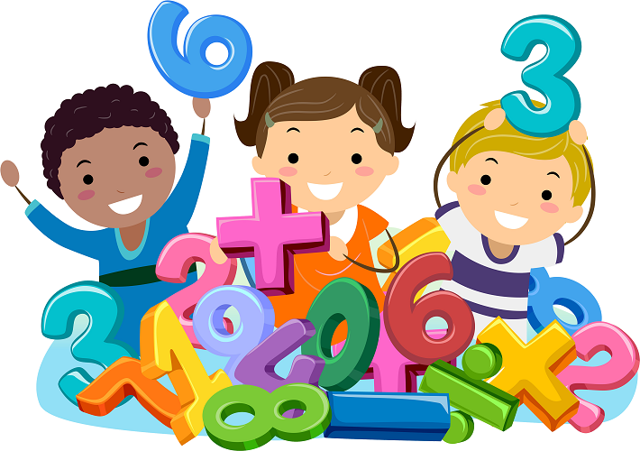 1) 3/5a) twenty-four and one eighth;2) 2%b) nineteen oh five3) ½c) three fifths4) 2.5%d) two per cent5) 24 1/8e) a/one half6) 101f) two point five per cent7) 1 ½g) a/one hundred and one8) 50%h) one and a half9) 365i) one thousand one hundred10) 1905j) fifty per cent11) 1,100k) three hundred and sixty five1.twelve divided by four gives threea) 120 : 20 = 62. twenty multiplied by six is one hundred and twentyb) 20 x 6 = 1203. one hundred and twenty divided by twenty gives sixc) 12 : 4 = 34. four subtracted from twelve makesd) 2  = 45.if we square two, we'll get foure) 32 = 96. if we square three, we'll get ninef) 12 – 4 = 8